Luogo, gg/mm/aaaa					Non viene apposta la firma autografa, a tutela dei dati della persona interessata, ai sensi del Regolamento UE 2016/679 e del d.lgs. 196/2003 aggiornato al d.lgs. n. 101/2018.Si acconsente alla pubblicazione del presente curriculum vitae sul sito dell’Università di Ferrara.Formato europeo per il curriculum vitaeNON INSERIRE LA FOTOGRAFIA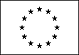 Informazioni personaliNome e CognomeTelefono di servizio Telefono cellulare di servizio Posta elettronica istituzionale PEC istituzionale Incarico attualeIstruzione 
e formazione• Date (da – a)• Nome e tipo di istituto 
di istruzione o formazione• Qualifica/titolo conseguita e relativa votazione o giudizioEsperienza lavorativa• Date (da – a)• Nome e indirizzo del datore di lavoro• Tipo di azienda o settore• Tipo di impiego• Principali mansioni 
e responsabilità.MadrelinguaAltre lingue[ Indicare la lingua ]• Capacità di lettura[ Indicare il livello: eccellente, buono, elementare. ]• Capacità di scrittura[ Indicare il livello: eccellente, buono, elementare. ]• Capacità di espressione orale[ Indicare il livello: eccellente, buono, elementare. ]Capacità e competenze tecnicheCon computer, attrezzature specifiche, etc.Altro(partecipazione a convegni, seminari, pubblicazioni, collaborazioni a riviste, etc. ed ogni altra informazione che il compilante ritiene di dover pubblicare) 